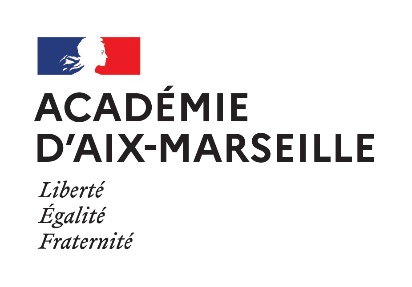 A transmettre à son gestionnaire RH (*) au plus tard le 31 décembre 2020ANNEE CIVILE 2020 DEMANDE DE FORFAIT MOBILITES DURABLES Décret n° 2020-543 du 9 mai 2020 Nom	 Prénom	 Numéro de sécurité sociale : 	Grade	 Discipline si enseignant : 	 Affectation	 Quotité de service : ………………………………………………………………………………………Nombre de jours de covoiturage : ………………………………………………………………………Nombre de jours de vélo : ………………………………………………………………………………..DOMICILE Adresse 	  Code postal 	Ville……	…… LIEU DE TRAVAIL Dénomination 	 Adresse ……………………………………………………………………………………………………. Code postal 	Ville……	…… Je demande à bénéficier du forfait mobilité durable au titre de la période du ……………..…au	…...Je déclare : avoir utilisé un vélo individuel ou avoir pratiqué le covoiturage en tant que passager ou conducteur pour effectuer les déplacements domicile – travail sur une durée de ...... jours durant la période de référence.  ne pas bénéficier d’un logement ou d’un véhicule de fonction.  ne pas bénéficier de la prise en charge mensuelle des frais d’abonnement de transport public ou de service public de location de vélo pour la période pour laquelle je demande le forfait mobilité durable. Je certifie sur l’honneur l’exactitude des renseignements fournis dans la présence demande et je m’engage à signaler immédiatement toute modification qui pourrait intervenir concernant ma résidence habituelle, mon lieu de travail ou les moyens de transports utilisés.  Je m’engage à fournir tout justificatif réclamé par l’administration à tout moment de l’année.  A ........................................... Le ...........................................  Signature de l’agent :  	 	 	 Toute fausse déclaration est susceptible d’entraîner l’application des sanctions disciplinaires, voire de sanctions pénales. (*) se reporter au point III – Qui contacter ?